INDICAÇÃO Nº 4577/2017Sugere ao Poder Executivo Municipal e ao DAE a retirada de depósito de terra da Avenida Primo Scarazatti, no bairro Jardim Conceição.Excelentíssimo Senhor Prefeito Municipal, Nos termos do Art. 108 do Regimento Interno desta Casa de Leis, dirijo-me a Vossa Excelência para sugerir que, por intermédio do Setor competente, seja realizada retirada de depósito de terra da Avenida Primo Scarazatti, no bairro jardim conceição, neste município.  Justificativa:Munícipes residentes no Jardim Conceição, mais precisamente moradores da Avenida Primo Scarazatti, procuraram por este vereador reivindicando intervenção junto ao Poder Executivo Municipal para que o DAE interrompa os serviços de depósito de terra retirados próximo a estação elevatório do bairro nas margens do Ribeirão dos Toledos, bem como também retire os montes já depositados em terreno da referida avenida. Segundo os moradores, a terra exala mau cheiro e também causa poluição visual no bairro, sugerindo assim que a Prefeitura e o DAE encontre outro local para depositar a terra retirada.Plenário “Dr. Tancredo Neves”, em 15 de maio de 2017.JESUS VENDEDOR-Vereador / Vice Presidente-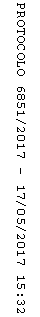 